ИНФОРМАЦИЯ 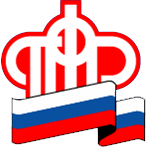 ГУ – УПРАВЛЕНИЯ ПЕНСИОННОГО ФОНДА РФ                      В БЕРЕЗОВСКОМ РАЙОНЕ ХМАО-ЮГРЫ18  февраля 2019Доходы от пенсионных накопленийДоход, полученный Пенсионным фондом России от размещения средств пенсионных накоплений на депозиты кредитных организаций, составил по результатам 2018 года 7,2 млрд рублей, или 7,44% годовых.Основную часть суммы обеспечили доходы от размещения резерва по обязательному пенсионному страхованию – 7,06 млрд рублей. Доходы от размещения страховых взносов составили 0,14 млрд рублей.В течение года ПФР провел 18 депозитных аукционов, половина из которых прошла на площадке Московской биржи, остальные – на  Санкт-Петербургской валютной бирже. Всего было заключено 34 депозитных договора. Оборот по размещенным ПФР средствам составил 276 млрд рублей. Ставки по депозитам варьировались в пределах от 6,15% до 8,68%, сроки размещения – от 25 до 185 дней.Пенсионный фонд России более 7 лет успешно обеспечивает временное размещение средств пенсионных накоплений на финансовом и фондовом рынках. Полученный за это время доход превысил 74 млрд рублей. Все средства разнесены по лицевым счетам граждан.Согласно закону средства обязательных и добровольных страховых взносов, поступающих на накопительную пенсию, подлежат инвестированию до момента передачи их в управляющие компании и негосударственные пенсионные фонды. Инвестированию также подлежат средства резерва ПФР по обязательному пенсионному страхованию.Технология размещения средств Пенсионным фондом хорошо отлажена, а законодательная база, в рамках которой действует ПФР, и работа через биржи (ПАО «Московская биржа» и АО «Санкт-Петербургская валютная биржа») делает весь процесс прозрачным и эффективным. В совокупности эти факторы обеспечивают прирост средств граждан еще до момента передачи профессиональным управляющим.Напомним, с 2012 по 2015 год ПФР инвестировал средства в государственные ценные бумаги Российской Федерации. В портфеле Фонда находились облигации федерального займа (ОФЗ) и государственные сберегательные облигации (ГСО).С марта 2013 года ПФР начал временно размещать средства страховых взносов в депозиты кредитных организаций. Общий доход, полученный за это время от инвестирования обязательных страховых вносов, составил 39 млрд рублей, доход от инвестирования добровольных страховых взносов – 1,2 млрд рублей.В период моратория 2014 года, передача средств в управляющие компании и негосударственные пенсионные фонды была приостановлена. Все средства находились во временном размещении ПФР. Полученный в результате доход превысил 22 млрд рублей.С 2017 года ПФР также временно размещает резерв по обязательному пенсионному страхованию. Доход ПФР по этим средствам составил около 12 млрд рублей.